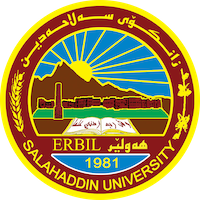 Academic Curriculum Vitae Personal Information: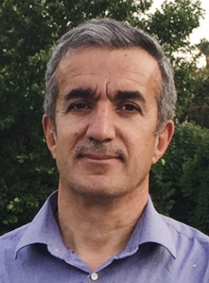 Full Name: Sherzad Shafi’ Babo BarzaniSherzad.barzan@su.edu.krdTel: 0750 4456502Academic Title: Assistant ProfessorEmail: (university email): sherzad.barzan@su.edu.krdMobile: 0750 445 6502Education: Bachelor of Arts 1994-03-06 Karaj Azad University Iran (Islamic Republic of) Master of Arts 2001-05-03 Salahaddin University Iraq  Doctor of Philosophy 2007-10-11 Salahaddin University Iraq  Assistant Professor 22/9/2015Ph.D. in American Literature, College of Languages, Salahaddin University, 2007 Title of my Dissertation: Self versus Nature: The Romantic Tradition in Modern American poetry, A Study of Robert Frost, Wallace Stevens and Marianne Moore. M.A. in English literature, College of Arts, Salahaddin University, 2001 Thesis’ Title: An Analytical       Study of Thomas Hardy’s Evolution as a Modern Poet     B.A. in English Language and Literature, College of Languages, Karaj Azad University 1994Employment:Salahaddin University, College of Arts 4/09/2001Qualifications Teaching qualifications:English Teacher 1984_1990 in Pastor and Tayarani Institute in Iran  High School Teacher 1991-1992 in Iran  Teacher in English Institutes ( 1992_1998)  French Institute (2000-2001)  Teaching at Education College 2004-2005  Shaqlawa Institute (2013-1014)  Salahaddin University Instructor 2001_Up to Now  Teaching M. A. at Soran University 2017  Teaching M.A. and Ph.D. English students at Salahaddin university  Teaching M.A. Persian Literature Students at Salahaddin university  Teaching undergraduate students at LFU (Lebanese French University) 2018-19  Teaching M. A. literary Theory at Ishik (Tishik) University 2018-19IT qualifications:IT Course in 1998 (ASOS Computer Institute- Erbil)Participating in many courses of Using Computer and Internet, the first one by ASOS Computer Center from 7 of July to 17 of August 1998. It includes (Dos 6.22, Windows 95, Microsoft Word 97, Microsoft Excel 97, Microsoft Access) IT Course in 2001 (Salahaddin University)Language qualifications such as TOEFL, IELTS or any equivalentCertificates from English Institutes  Any professional qualification:Participating in a Training Course in Methods of Teaching (Methodology), Karaj Azad university, 1993  Taking part in a Training Course in Methods of Teaching (Methodology) at Salahaddin University.  Participating in a ten days intensive course in curriculum design and development as the candidate of Salahaddin University (Faculty Exchange) for program development project, in the United States of America/ Appalachian State University, from 7 February to 17 February, 2010. Participating in two years Blackboard program and video conferences with Cincinnati University. Teaching Methods Course, 4/4/2013 to 15/5/2013. Continuous Education, Salahaddin University.You could put any professional courses you have attended:Online Training Courses: Massive Online Open Courses (MOOCs)  How Poets write Poetry 2015,MOOC, Creative Writing, Iowa University USA, 2015.  How Writers write Fiction 2015, MOOC, Creative Writing, Iowa University USA, 2015. 12  Power of the Pen – Identities and Social issues in Fiction and Nonfiction. May 15-July 3, 2017.MOOC, Iowa University.  Power of the Pen – Identities and Social issues in poetry and Plays July 17- September 5, 2017. MOOC, Iowa University. Workshops and Seminars:  Participating in a two weeks, summer workshop, led by Dr. James Maurice Ivory ( The chairman of English department/ Appalachian State University) in curriculum design and development at Salahaddin University from 11 of July to 25 of July  Participating in a seminar held by Dr. Ismael Fahmi and Dr. Lanjah Dabagh; The Authors as Pseudo- Translator: On the Presence of Imaginary Languages in English Literary Texts, at Salahaddin University, on 11 November 2010.  Participating in joint program of Salahaddin University and University of Cincinnati USA online and by Video Confernces.  Participating almost in all Seminars which were hold in English Department  Appalachian State University and Salahaddin linkage workshop in Erbil and Boone, USA. Training Course and Workshop in Curriculum Development in 2009-2010. Participated in many seminars at Appalachian state university from 8th Feb to 19th Feb, 2010. Attended the seminars of Prof. Tommy, Mariam Willis, and Doctoral classes of Prof. Vachel , Prof. Bruce and Prof. Jessie from philosophy Dept.  Attending classes in Writing Center and advising center with Tania and Don. At Appalachian State University. 2010.Teaching experience:English Teacher 1984_1990 in Pastor and Tayarani Institute in Iran  High School Teacher 1991-1992 in Iran  Teacher in English Institutes ( 1992_1998)  French Institute (2000-2001)  Teaching at Education College 2004-2005  Shaqlawa Institute (2013-1014)  Salahaddin University Instructor 2001_Up to Now  Teaching M. A. at Soran University 2017  Teaching M.A. and Ph.D. English students at Salahaddin university  Teaching M.A. Persian Literature Students at Salahaddin university  Teaching undergraduate students at LFU (Lebanese French University) 2018-19  Teaching M. A. literary Theory at Ishik (Tishik) University 2018-19 Research and publicationsReligious and Mystical Symbolism in Rumi and W. B. Yeats’ Poetry. Conference of the International Journal of Arts and Sciences, CD-ROM. ISSN: 1943-6114 :: 5(2):211-213 (2012) Copyright c 2012 by UniversityPublication.net Gender Problem in Shakespeare and Khani. (Adaptation of Love...), Humanities and Social Science review, ISSN: 2165- 6258: 2(2) 51-58 (2013). Copyright c 2013 by UniversityPublication.net 3. The Problems of Literary Translation: A Study of Emily Dickinson’s Selected, Translated Poems into Kurdish. Humanities and Social Science review, ISSN: 2165-6258: 3(1) 351-367 (2014). Copyright c 2014 by UniversityPublication.net 4. Teaching Creativity in Language and Literature. Erbil, Ishik University, 5th International Visible Conference on Foreign Language Teaching and Applied Linguistics. Book of Proceedings VLTAL Conference 2014. جریان روایت "مم و زین" از چشم انداز سلوک عارفانه عـــــــــــطار نیشابوری .5 گوڤاری زانکۆ بۆ زانستە مروڤایەتییەکان – بەرگی ١٨ ، ژمارە ٢ ، ٢٠١٤ ISSN 2218-0222 زانکۆی سە حەدین – هەولێر.  A Thematic Study of “Being Nobody” in Jalaluddin Rumi and Emily Dickinson’s poetry. Batumi, Georgia 30-31 July, 2016, Batumi Shota Rustaveli State University. 8. An Analytical Study of Dialogues and Monologues in the Tragic Story of Mam and Zin. IJAS Vienna, a joint research paper by Asst. Prof . Dr. Sherzad Shafi’ Babo and Dr. jihad Shukri Rashid. (to be published in December 2017). 9. Discrimination Toward The African-Americans in James Baldwin’s Go Tell It On the Mountain. VESAL 2018. 10. A Semantic and Semiotic Viewpoint in Mam and Zin. International Journal of Kurdish Studies (IJOKS), Asst. Prof. Dr. Sherzad Shafi’ Barzani Asst. Prof. Dr. Jihad Shukri Rashid. July 21, 2019. Antalya, Turkey. 11. Disorder and Estrangement in V.S. Naipaul's A House for Mr. Biswass. Salahaddin University, Hawler. Division of Scientific Publications. Zanko Journal. Joint Research by me and A. L. Aisha Khalid Omar. Reference Number; 445, Date 30/6/2015. 12.Trauma in Amiri Baraka’s Slave Ship. Received: 23/10/2018 گۆڤاری زانکۆ بۆ زانسته Trauma in Langston Hughes’s Mulatto.11 -ID No. 1274 (pp226 مرۆڤایهتییهکان. بهرگی ٢٣، ژمارە ١ ساڵی ٢٠١٩ 253) Sherzad Shafi’ Babo Barzani Nahro Othman Maulood 13.Trauma in August Wilson’s The Piano Lesson,Koya University Journal of Humanities and Social sciences (KUJHSS), Vol. 3, Issue 1,2020. Sherzad Shafi’ Babo Barzani Nahro Othman Maulood گۆڤاری زانکۆ بۆ زانسته مرۆڤایهتییهکان. بهرگی ٢٣، ژمارە ٢ ساڵی ٢٠١٩ ID No. 2495 14.The Purpose of Irreducible Element of Magic in Mohsen Hamid’s Exit West. Qalaai Zanest Scientific Journal. Vol. (5), No.(1), Winter 2020. By: Asst. Prof . Dr. Sherzad Shafi’ Babo Evan Ismail Hamad. 15.The Angry Voice of a Nation Echoed in A Small Place (1988). Qalaai Zanest Scientific Journal. Vol. (5), No.(1), Winter 2020. By: Asst. Prof . Dr. Sherzad Shafi’ Babo Mustafa Burhan Maho 16.Trauma in Toni Morrison’s Novel: God Help the Child By: Asst. Prof . Dr. Sherzad Shafi’ Babo Roj Salahuddin Ahmed.
Journal of University of Garmian (JUG). August 2019. 17.Portraits of African-American sufferings in Langston Hughes’s Selected Poems of Harlem Renaissance. y Asst. Prof. Dr. Sherzad Shafi’ Barzani Hameed Abdulla Mustafa, Journal of University of Garmian (JUG). Accepted for publication 22nd August 2020. 18.The African-American Poets Struggle for The Rights of People: A Study in Claude McKay’s Selected Poems. By Asst. Prof. Dr. Sherzad Shafi’ Barzani Hameed Abdulla Mustafa, Soran University, Accepted for publication 29/8/2020. Conferences and courses attendedInternational Conference on LITERATURE IN TIMES OF VIOLENCE, in Chandigarh Panjab university India on 22-24 March 2007. 18th International Conference on Language and Linguistics, Literature and Translation Yarmouk University, Jordan April 24-26, 2007. ICANAS 38, International Conference, 10-15 September, Ankara Turkey, 2007. International Congress of Asian and North African Studies ICANAS 38. Annual Conference of the American Comparative Literature Association (ACLA), Harvard University in Cambridge, Massachusetts, USA, March 26-29, 2009 IJAS (International Journal of Arts and Science) Gottenheim, Germany 8-13/4/2012, presenting a research paper and chairing a session in the conference. IJAS (International Journal of Arts and Science)Valletta, Malta, 3-7 March 2013. Mediterranean Conference for Academic Disciplines. presenting a research paper and chairing a session in the conference. 8 LibrAsia2013 (The Asian Conference on Literature and Librarianship 2013. Osaka, Japan, April 4-7, 2013. presenting a research paper. University of Kent, University Teaching Prize Awards 2013, Thursday 3rd Oct. 2013. Darwin Conference Suite. Canterbury, UK. Symposium on Animal Machines: Conference on Animal Machine at University of Sheffield 18th of Oct. 2013. UK 10.IJAS (International Journal of Arts and Science) London, UK London University, Malet Street, 5 to 8 November 2013. 11.English UK 2013 Teachers’ Conference. Saturday 9 November 2013. Prospero House, London. 12.IJAS (International Journal of Arts and Science) at the Katholische Akademie der Erzdiozese Freiburg, Germany, 2 to 5 December 2014. 13. A Thematic Study of “Being Nobody” in Jalaluddin Rumi and Emily Dickinson’s poetry. Batumi, Georgia 30-31 July, 2016, Batumi Shota Rustaveli State University. 14.IJAS (International Journal of Arts and Science) Vienna, Austeria FHWien University of Applied Sciences of WKW, Vienna
25 to 29 June 2O17. 15. Eurasian Conference on Language and Social Sciences. April 26- 28.2019 Antalya Turkey. 16. The 7th European Conference on Arts and Humanities: “Reclaming the Future” 11 July, 2019 Brighton, UK. Domestic Conferences 9 1. The Panelist of the Conference on Barzan and Environment’s Preservation, Bileh, March 14-15, 2010. 2. SUH-UC Linkage Conference: Student Centered Pedagogy and Research. April 27-30-2013. Erbil, Cultural Center. كونفرانسی زانكۆی سینسیناتی ئەمریكی و زانكوی سە حەدین بۆ پەڕهپێدانی پروگرام. 3. Women in Action 2. November 6-11-2012, Erbil, Saad’s Hull. 4. 5th International Visible Conference on Foreign Language Teaching and Applied Linguistics. Erbil, Ishik University VLTAL Conference 2014. 5. 5th International Visible Conference on Foreign Language Teaching and Applied Linguistics. Erbil, Ishik University VLTAL Conference 2018. کۆنفرانسی ڕۆشنبیری و توندوتیژی- وەزارەتی ڕۆشنبیری و وان- هەولێر- .6 هوڵی سەعد عبدوڵ - ٦-٢٠١٧/١٢/٧ خطاب الكراهیە و اثره فی التعایش المجتمعی و المسلمین ا قلیمی و الدولی. هولی .7 روشەنبیری ، زانكۆی سە حەدین. ٢٦-٢٨\٢\٢٠١٩، Doc. No. 5516 issued at 21-5-2019. 8. 1st Scientific International conference of Education and Languages (FSICE-2018): With Science We Build our Kurdistan and Future. College of Languages/ Lebanese French university, Erbil, Kurdistan region Iraq 9th of May 2018. 9. The Third International Conference of Kurdish and Persian Language and Literature, the joint conference of Salahaddin and Al-Zahra Universities. 20-22 Oct. 2019. Cultural Center Salahaddin University. 10 TRAINING COURSES ATTENDED:  Participating in a Training Course in Methods of Teaching (Methodology), Karaj Azad university, 1993  Taking part in a Training Course in Methods of Teaching (Methodology) at Salahaddin University.  Participating in a ten days intensive course in curriculum design and development as the candidate of Salahaddin University (Faculty Exchange) for program development project, in the United States of America/ Appalachian State University, from 7 February to 17 February, 2010.  Participating in two years Blackboard program and video conferences with Cincinnati University.  Participating in many courses of Using Computer and Internet, the first one by ASOS Computer Center from 7 of July to 17 of August 1998. It includes (Dos 6.22, Windows 95, Microsoft Word 97, Microsoft Excel 97, Microsoft Access)  Registered for E-Teacher scholarship program with American Embassy in Baghdad which is going to start in 2014.  Teaching Methods Course, 4/4/2013 to 15/5/2013. Continuous Education, Salahaddin University. Funding and academic awards List any bursaries, scholarships, travel grants or other sources of funding that you were awarded for research projects or to attend meetings or conferences.Professional memberships Best Poems Encyclopediahttps://www.best-poems.net/Goodreads  https://www.goodreads.com/#_=_Kurdistan Teachers' Unionhttp://www.mhe-krg.org/node/1931Professional Social Network Accounts:Dr. Sherzad Shafi' Barzani is an assistant professor of Modern English Poetry who teaches English Literature at Salahaddin University, College of Languages, English Department in Erbil since 2001. Dr. Barzani's major is Modern American poetry furthermore he teaches Novel, Literary Theory and Criticism, Drama and so on. He has supervised many M.A. theses and Ph.D. dissertations in different fields of Colonialism, Post-colonialism, Magical Realism, Trauma Theory, Eco- criticism and Cultural Studies. He is a poet and translator who has translated and published two books from English into Kurdish: Macbeth by Shakespeare in 2017 and The Little
Tippler by Emily Dickinson in 2015. He speaks Kurdish, English and Persian Fluently and he is good in Arabic. The most prominent translation of Dr. Barzani is Mam and Zin the
Kurdish famous epic and love story from Kurdish into Persian which has been published by Salahaddin University in 2012. https://academics.su.edu.krd/sherzad.barzanhttps://www.researchgate.net/profile/Sherzad-Barzani?isModalOpen=1 https://www.linkedin.com/in/sherzad-barzani-3b4aa380/